GIẢI BÀI TẬP CHÍNH TẢ 3NHỚ VIẾT VẼ QUÊ HƯƠNGCâu 1 (trang 92 sgk Tiếng Việt 3): Trong bài chính tả có những từ nào phải viết hoa ? Vì sao?Đáp Án:Trong bài chính tả có các từ sau đây phải viết hoa : Em, Vẽ, Bút, Xanh, Sông, Một, Trời, Ngói, Trường là các chữ đó đứng ở đầu các câu thơ. Ngoài ra chữ Vẽ ở đầu bài và tên tác giả Định Hải (nếu có viết) cũng phải viết hoa.Câu 2 (trang 92 sgk Tiếng Việt 3): Điền vào chỗ trốngĐáp Án:a) s hay x ?Một nhà sàn đơn sơ vách nứaBốn bên suối chảy, cá bơi vuiĐêm đêm cháy hồng bên bếp lửaÁnh đèn khuya còn sáng lưng đồib) ươn hay ương ?Mồ hôi mà đổ xuống vườnDâu xanh lúa tốt vấn vương tơ tằmCá không ăn muối cá ươnCon cãi cha mẹ trăm đường con hư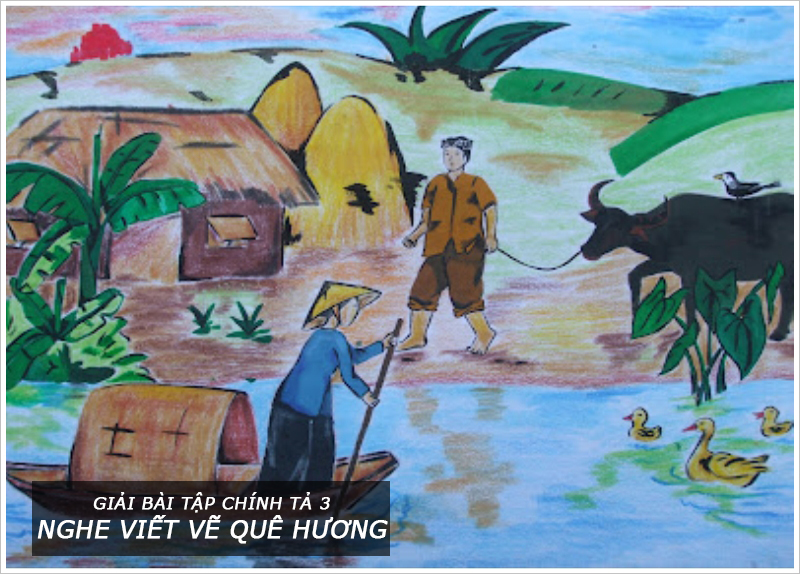 